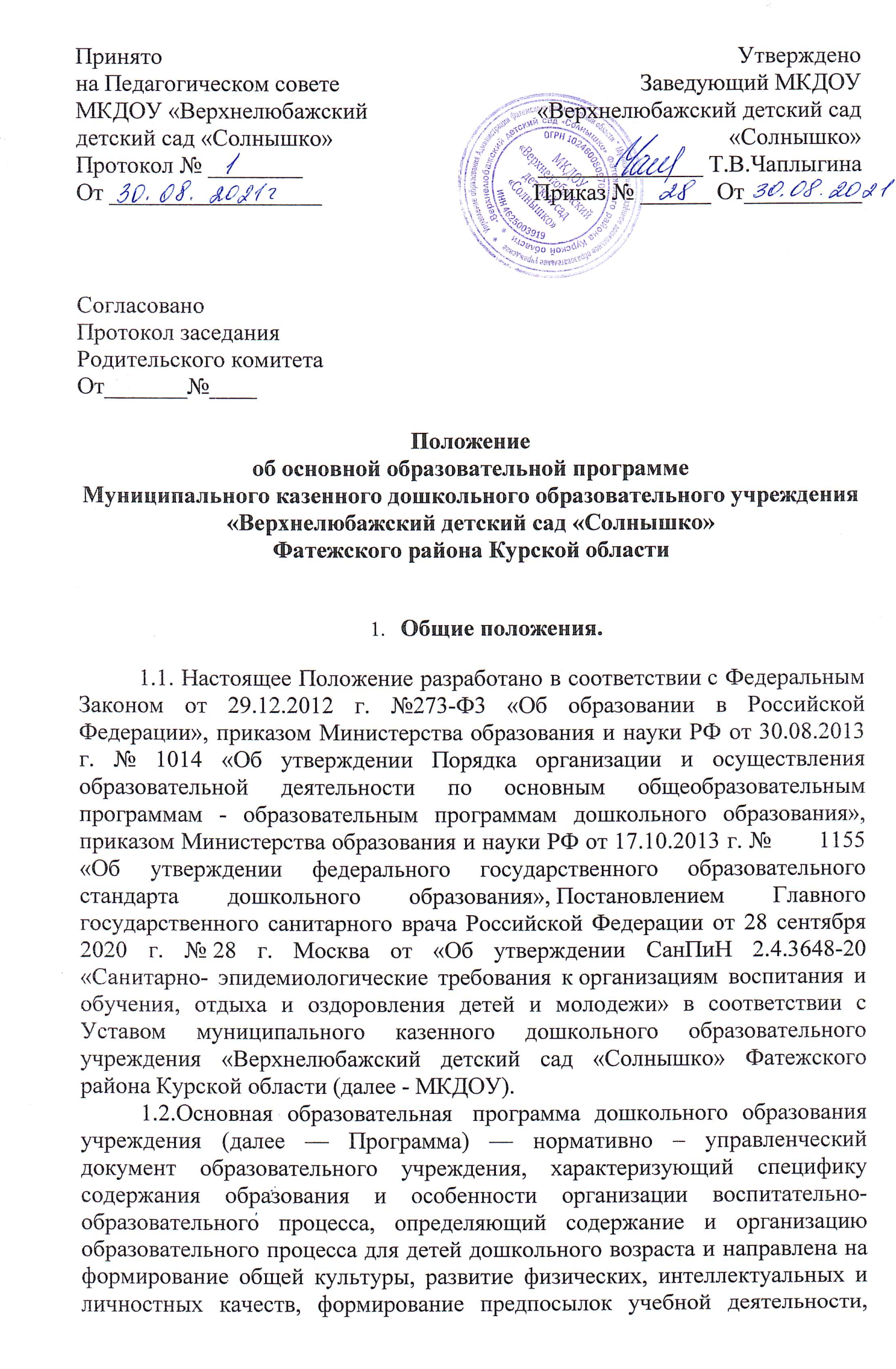 социальную успешность, сохранение и укрепление здоровья детей дошкольного возраста, коррекцию недостатков в физическом и психическом развитии детей .1.3.Программа  разрабатывается  рабочей группой,  формируемой  из числа педагогических работников ДОУ,  утверждается приказом заведующего ДОУ.1.4.Положение об ООП ДО  вступает в силу с момента издания приказа заведующим «Об утверждении Положения» и действует до внесения изменения.2.  Цели и задачи   Программы:2.1. Программа определяет содержание и организацию образовательной деятельности в дошкольном образовательном учреждении.   2.2. Программа обеспечивает развитие личности детей дошкольного возраста в различных видах общения и деятельности с учетом их возрастных, индивидуальных психологических и физиологических    особенностей.2.3. Программа решает задачи:–охрана и укрепление физического и психического здоровья детей, в том числе их эмоционального благополучия;–обеспечение равных  возможностей для полноценного развития каждого ребенка в период  дошкольного детства независимо от места жительства, пола, нации, языка, социального  статуса, психофизиологических и других особенностей;–обеспечение преемственности целей, задач и содержания образования, реализуемых в рамках образовательных программ различных уровней (далее – преемственность основных образовательных программ дошкольного и начального общего образования);– создание благоприятных условий развития детей в соответствии с их возрастными и индивидуальными особенностями и склонностями, развития способностей и творческого потенциала каждого ребенка как субъекта отношений с самим собой, другими детьми, взрослыми и миром;– объединение обучения и воспитания в целостный образовательный процесс на основе духовно-нравственных и социокультурных ценностей и принятых в обществе правил и норм поведения в интересах человека, семьи, общества;– формирование общей культуры личности детей, в том числе ценностей здорового образа жизни, развития их социальных, нравственных, эстетических, интеллектуальных, физических качеств, инициативности, самостоятельности и ответственности ребенка, формирования предпосылок учебной деятельности;– обеспечение вариативности и разнообразия содержания Программы и организационных форм дошкольного образования, возможности формирования Программ различной направленности с учетом образовательных потребностей, способностей и состояния здоровья детей;– формирование социокультурной среды, соответствующей возрастным, индивидуальным, психологическим и физиологическим особенностям детей;– обеспечение психолого-педагогической поддержки семьи и повышения компетентности родителей (законных представителей) в вопросах развития и образования, охраны и укрепления здоровья детей.2.4. Образовательная программа ДОУ  формируется как программа психолого-педагогической поддержки позитивной социализации и индивидуализации, развития личности детей дошкольного возраста и определяет комплекс основных характеристик дошкольного образования (объем, содержание и планируемые результаты в виде целевых ориентиров дошкольного образования).2.5. В Образовательной программе ДОУ  определена продолжительность пребывания детей в ДОУ, режим работы, предельная наполняемость группы.Содержание и структура Образовательной программы ДОУ3.1. Содержание Программы обеспечивает развитие личности, мотивации и способностей детей в различных видах детской деятельности и охватывает структурные единицы, представляющие определенные направления развития и образования детей (образовательные области):–социально-коммуникативное развитие;– познавательное развитие;– речевое развитие;– художественно-эстетическое развитие;– физическое развитие.3.2.  В содержание Программы указываются аспекты образовательной среды:– развивающая предметно-пространственная образовательная среда;– характер взаимодействия со взрослыми;– характер взаимодействия с другими детьми;– система отношений ребенка к миру,  к другим людям, к себе самому.3.3. Программа состоит из обязательной части и части, формируемой участниками образовательных отношений. Обе части являются взаимодополняющими и необходимыми для реализации федерального государственного образовательного Стандарта дошкольного образования. В обязательной  части раскрывается  комплексность подхода для обеспечения  развития детей во всех пяти взаимодополняющих образовательных областях (социально-коммуникативном,  познавательном,  речевом, художественно-эстетическом, физическом развитии);Часть, формируемая участниками образовательных отношений,представлена выбранными и/ или разработанными самостоятельно участниками образовательных отношений Программы, направленными на развитие детей в одной или нескольких образовательных областях, видах деятельности и/или культурных практиках (парциальные образовательные программы), методики, формы организации образовательной работы, специфику национальных, социокультурных условий, традиции ДОУ, группы.3.4.  Объем обязательной части Программы   занимает не менее 60% от ее общего объема; части, формируемой участниками образовательных отношений, не более 40%3.5. Образовательная программа ДОУ содержит три основных раздела:– целевой;–  содержательный;– организационный. В каждом из разделов отражается обязательная часть и часть, формируемая участниками образовательных отношений. 3.5.1. Целевой раздел состоит из:–пояснительной  записки, в которой раскрываются цели и задачи реализации Программы; принципы и подходы к формированию Программы;  значимые для разработки  и реализации Программы характеристики особенностей  развития детей.–планируемые  результаты освоения программы – конкретизируются требования Стандарта к целевым ориентирам в обязательной и части, формируемой участниками образовательных отношений3.5.2. Содержательный раздел  раскрывает  общее содержание Программы, обеспечивающее полноценное развитие личности детей и включает:– описание образовательной деятельности в соответствии с направлениями развития ребенка, представленными в пяти образовательных областях, содержит перечень используемых вариативных примерных основных образовательных программ и методических пособий, обеспечивающих реализацию данного содержания;– описание вариативных форм, способов, методов и средств реализации Программы с учетом возрастных и индивидуальных особенностей  воспитанников, специфики их образовательных потребностей и интересов;– описание образовательной деятельности по профессиональной коррекции нарушений развития детей;В содержательном разделе представлены:–особенности образовательной деятельности разных видов и культурных практик;–способы и направления поддержки детской инициативы;–особенности взаимодействия педагогического коллектива с семьями воспитанников.  Содержание коррекционной работы и/или инклюзивного образования включается в Программу и содержит специальные условия, механизмы адаптации Программы, использование специальных образовательных программ и методов, специальных методических пособий и дидактических материалов, проведение групповых и индивидуальных коррекционных занятий и осуществление квалифицированной коррекции нарушений их развития. 3.5.3. Организационный разделсодержит описание материально-техническогообеспечения Программы, обеспеченности методическими материалами и средствами обучения и воспитания, включает распорядок и/ или режим дня, особенности традиционных событий, праздников, мероприятий; особенности организации развивающей предметно-пространственной среды.3.6. В случае если обязательная часть Программы соответствует примерной программе, она оформляется в виде ссылки на соответствующую примерную программу. Обязательная часть представляется развернуто, в случае если она  не соответствует одной из примерных.3.7. Часть Программы,  формируемая участниками образовательных отношений, может быть представлена в виде ссылок на соответствующую методическую литературу, позволяющую ознакомиться с содержанием выбранных участниками образовательных отношений парциальных программ, методик, форм организации образовательной работы.Презентация Программы.4.1. Дополнительным разделом Программы является текст с ее краткой презентации.4.2. Краткая презентация ориентирована на родителей (законных представителей)  и размещается на сайте ДОУ.5. Организация контроля   реализации   образовательной программы дошкольного образования.5.1.Общее руководство реализацией образовательной программы ДОУ осуществляется заведующим ДОУ. Вопросы о ходе реализации рассматриваются на административных совещаниях, заседаниях Педагогического совета.5.2.  Контроль промежуточных и итоговых результатов освоения  воспитанниками образовательной программы осуществляется старшим воспитателем в  соответствии с должностными обязанностями не менее двух раз в год и организуется в соответствии  с положением о внутренней системе мониторинга качества образования.6. Оформление  программы.6.1. Текст набирается в редакторе Microsoft Office Word шрифтом TimesNewRoman, №14, межстрочный интервал 1,5, переносы в тексте не ставятся, выравнивание по ширине, абзац 1,25 см, поля: слева-3 см,сверху-2 см, справа и внизу- 1,5 см; центровка заголовков и абзацы в тексте выполняются при помощи средств Word, листы формата А4. Таблицы вставляются непосредственно в текст.6.2. Титульный лист считается первым, но не нумеруется, также как и листы приложения (Приложение 1). На титульном листе указывается: - полное название учреждения (Муниципальное казённое дошкольное образовательное учреждение «Верхнелюбажский детский сад «Солнышко» Фатежского района Курской области);- Принята Педагогическим советом МКДОУ «Верхнелюбажский детский сад «Солнышко» от __________20____г. Протокол № ___;- Утверждена приказом  от __________ 20____г. №___ Заведующий МКДОУ «Верхнелюбажский детский сад «Солнышко»_____________ /___________/;- название программы;- год составления Программы.  6.3. Список литературы строится в алфавитном порядке, с указанием города и названия издательства, года выпуска.Хранение рабочих программОригинал Программы на бумажном носителе находится в методическом кабинете.Срок хранения Программы – постоянно, до принятия новой редакции.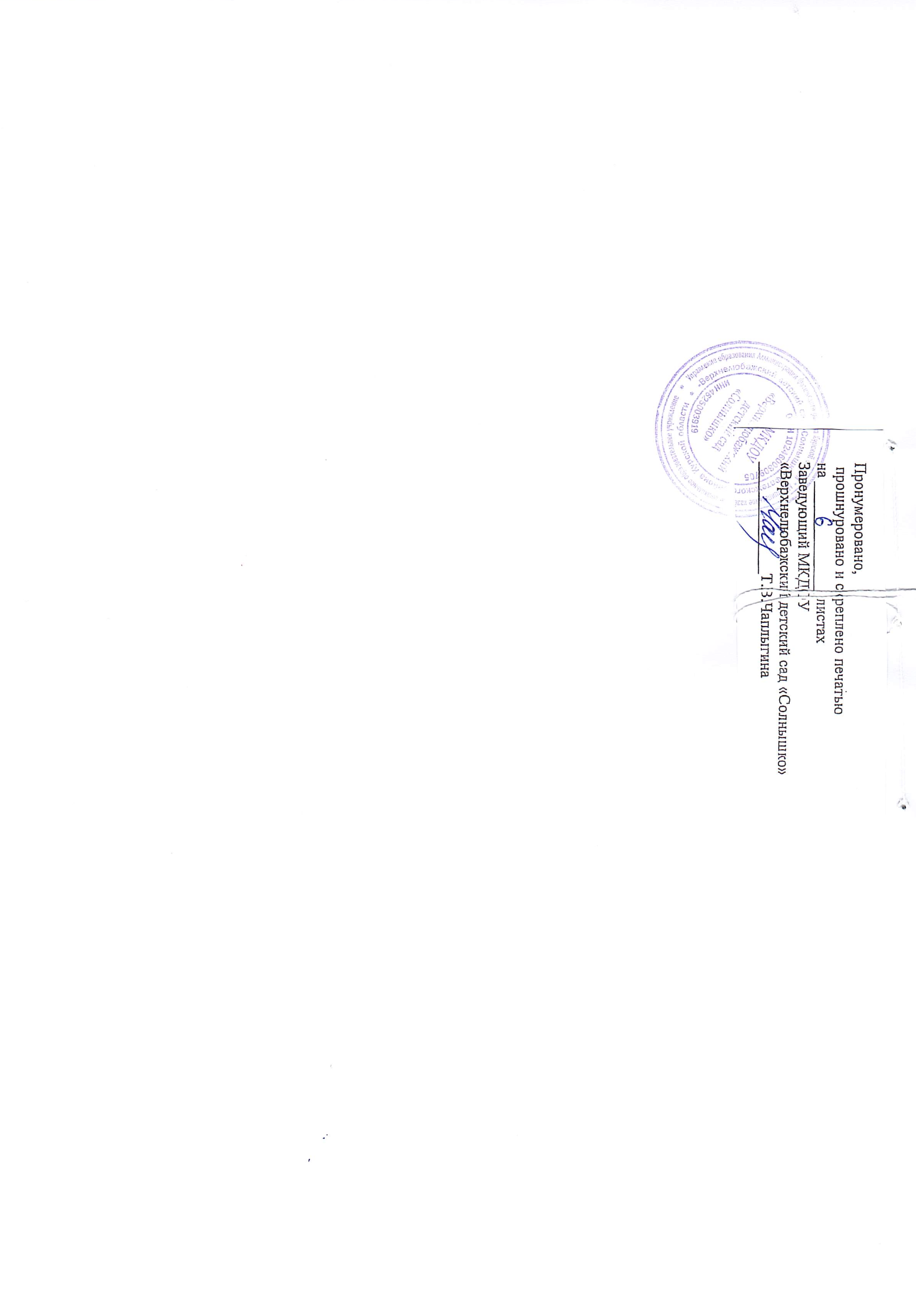 